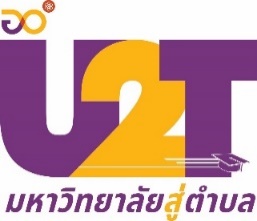 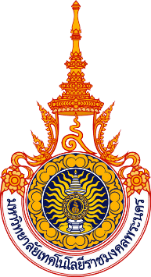 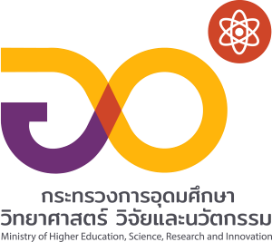 รายงานสถานภาพตำบล (Tambon Profile)โครงการยกระดับเศรษฐกิจและสังคมรายตำบลแบบบูรณาการ(๑ ตำบล ๑ มหาวิทยาลัย)(มหาวิทยาลัยสู่ตำบล สร้างรากแก้วให้ประเทศ)ตำบลแหลมผักเบี้ย อำเภอบ้านแหลม จังหวัดเพชรบุรีโดยมหาวิทยาลัยเทคโนโลยีราชมงคลพระนครกระทรวงการอุดมศึกษา วิทยาศาสตร์ วิจัยและนวัตกรรมเดือนกุมภาพันธ์ พ.ศ. ๒๕๖๔สารบัญหน้าสารบัญภาพ										กสารบัญตาราง										ขส่วนที่  ๑  สถานภาพตำบล 								1๑.๑	ข้อมูลพื้นฐาน/ข้อมูลทั่วไป 						xx๑.๒	สถานภาพด้านสุขภาพ๑.๓	สถานภาพด้านความเป็นอยู่๑.๔	สถานภาพด้านการศึกษา๑.๕	สถานภาพด้านรายได้๑.๖	สถานภาพด้านการเข้าถึงบริการรัฐส่วนที่  ๒  การประเมินศักยภาพตำบลตามเป้าหมาย ๑๖ ประการส่วนที่  ๓  กลุ่มเป้าหมาย/ครัวเรือน เพื่อการพัฒนาส่วนที่  ๔  โครงการ/กิจกรรม การพัฒนาพื้นที่ในมิติแต่ละด้านที่มีอยู่หรือกำลังดำเนินการส่วนที่  ๕  โจทย์การพัฒนาเพื่อแก้ไขปัญหาความยากจนภายใต้ ๑๖ เป้าหมายสารบัญภาพ        หน้าสารบัญตาราง        หน้าส่วนที่ ๑ สถานภาพตำบล๑.๑ ข้อมูลพื้นฐาน/ข้อมูลทั่วไป      เนื้อหา.........ควรกล่าวนำเล็กน้อย.....(สามารถใช้ข้อมูลจาก แผนพัฒนาของอบต./ข้อมูลหน้าเว็ปของ อบต.ได้ข้อ ๑.๑ เช่น จำนวนประชากร อายุ เพศ หมู่บ้าน พื้นที่ แผนที่ฯลฯ๑.๒ สถานภาพด้านสุขภาพ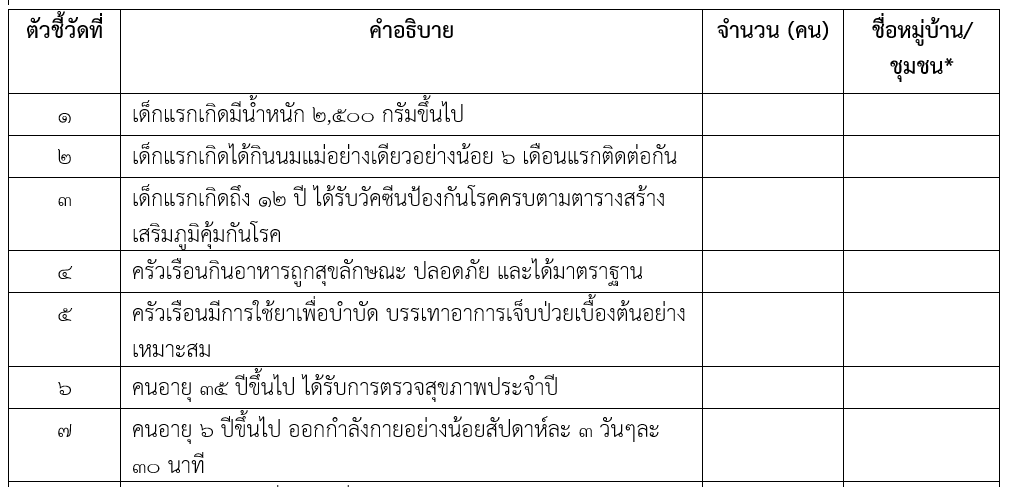 อภิปรายผล ด้านล่างของตาราง ในเชิงสถิติ เรียงลำดับจากมากสุด หาน้อยสุด ให้ดูตัวชี้วัดในแต่ละด้านได้ที่ภาคผนวก 2 การกรอก ให้กรอกตัวเลข ตกเกณฑ์เท่านั้น และดูหน่วยว่าเป็นคน หรือ ครัวเรือน๑.๓ สถานภาพด้านความเป็นอยู่ (ทำเหมือนข้อ 1.2)๑.๔ สถานภาพด้านการศึกษา (ทำเหมือนข้อ 1.2)๑.๕ สถานภาพด้านรายได้ (ทำเหมือนข้อ 1.2)๑.๖ สถานภาพด้านการเข้าถึงบริการรัฐ (ทำเหมือนข้อ 1.2)ส่วนที่ ๒ การประเมินศักยภาพตำบลตามเป้าหมาย ๑๖ ประการตารางที่ .... การประเมินศักยภาพตำบลตามเป้าหมาย ๑๖ ประการ หมายเหตุ	* ให้ใส่เครื่องหมาย  ในเป้าหมายที่บรรลุแล้ว ทั้งที่มีอยู่เดิม หรือ จากการดำเนินการ			  บรรลุ ๐ - ๗ เป้าหมาย เป็นตำบลที่ยังไม่สามารถอยู่รอด                       บรรลุ ๘ - ๑๐ เป้าหมาย เป็นตำบลที่อยู่รอด                       บรรลุ ๑๑ - ๑๓ เป้าหมาย เป็นตำบลมุ่งสู่ความพอเพียง		                       บรรลุ ๑๔ - ๑๖ เป้าหมาย เป็นตำบลมุ่งสู่ความยั่งยืนอภิปรายผลด้วย โดยการอภิปรายผล ต้อง ระบุว่าเป็นไปตามเป้าหมาย....ประการและเป็นตำบลแบบใด ดูตามหมายเหตุด้านบนส่วนที่ ๓ กลุ่มเป้าหมาย/ครัวเรือน เพื่อการพัฒนาอภิปรายผลให้ใช้ข้อมูลจาก TPMAP https://www.tpmap.in.th/2562/760704  ต้อง เสนอว่าจนด้านใด (ดูรูปด้านล่าง) และข้อมูลจาก จปฐ (หมู่บ้าน/ชุมชน) eBMN Application (cdd.go.th)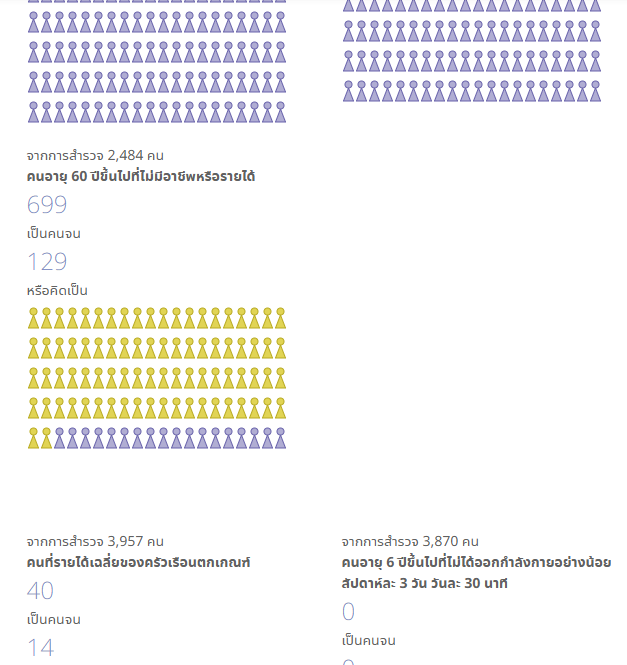 และเกิดขึ้นที่หมู่ใดเรียงตามลำดับ (ดูรูปด้านล่าง)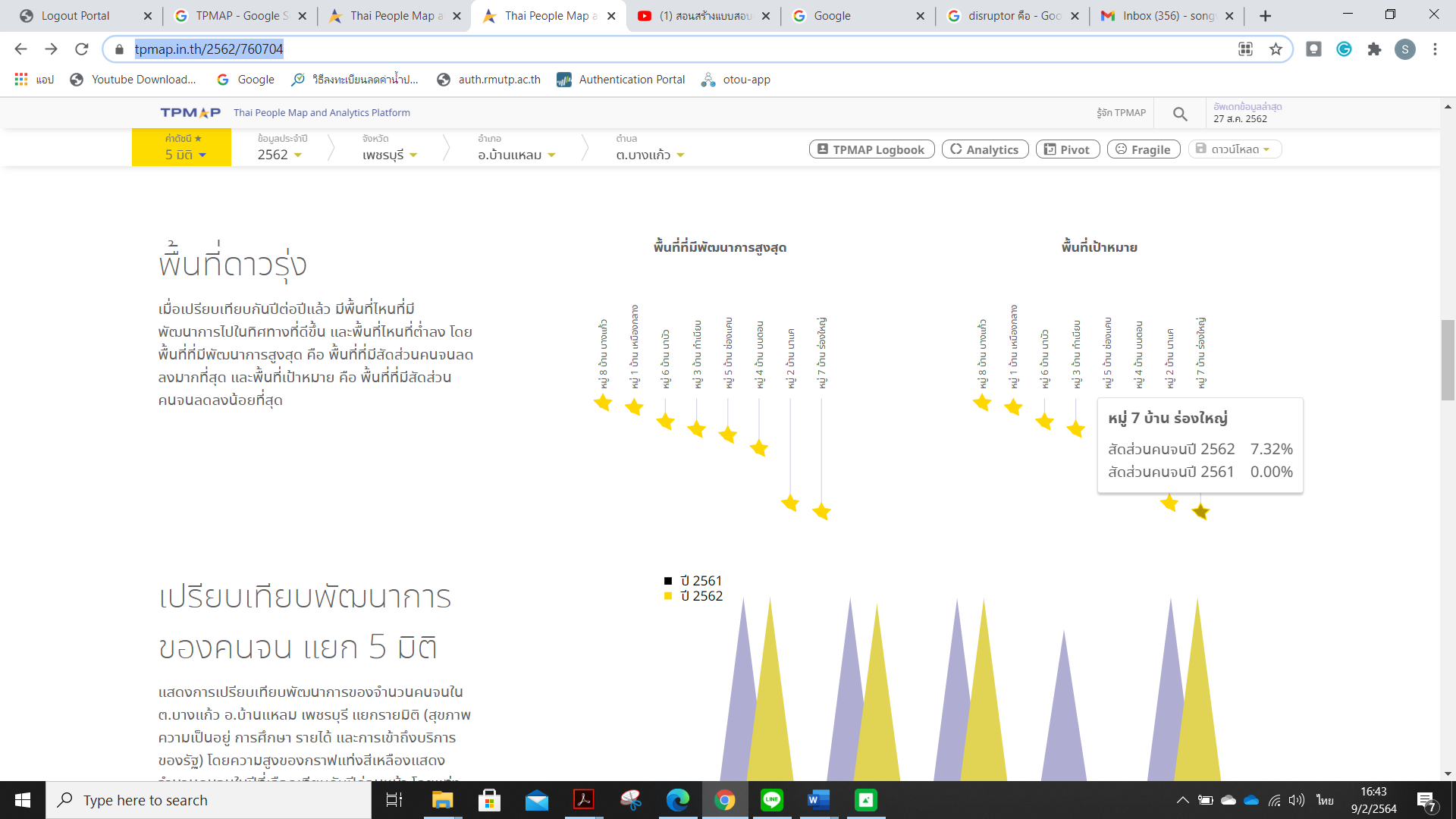 ทั้งนี้ ข้อมูลจะต้องสอดคล้องกับข้อมูลในหัวข้อ 2.2 ถึง 2.5 ทั้งสถานภาพ.......และจำนวนต้องอ้างอิงตารางหรือรูปเสมอในการเขียนอภิปรายผลส่วนที่ ๔ โครงการ/กิจกรรม การพัฒนาพื้นที่ในมิติแต่ละด้านที่มีอยู่หรือกำลังดำเนินการตารางที่ ..... โครงการ/กิจกรรม การพัฒนามิติต่าง ๆ ที่มีอยู่หรือกำลังดำเนินการในตำบลให้ผู้ประสานงาน อบต.ช่วยกรอก และอภิปรายผลด้วย โดยการอภิปรายผลแบบสรุป ต้อง แยกเป็นด้าน ๆ ว่ากิจกรรมหรือโครงการไหนดำเนินการแล้วและกำลังดำเนินการ ส่วนที่  ๕  โจทย์การพัฒนาเพื่อแก้ไขปัญหาความยากจนภายใต้ ๑๖ เป้าหมายมหาวิทยาลัยเทคโนโลยีราชมงคลพระนคร มีจำนวนกิจกรรมที่ดำเนินการทั้งสิ้น …… กิจกรรม ประกอบด้วย ระบุกิจกรรมใน V7กิจกรรมที่ 1 กิจกรรมที่ 2 กิจกรรมที่ 3 กิจกรรมที่ ……… ตารางที่ ...... Checklist โจทย์การพัฒนาเพื่อแก้ไขปัญหาความยากจนภายใต้ ๑๖ เป้าหมายหมายเหตุ ๑) แต่ละกิจกรรมไม่จำเป็นต้องมีครบทุกด้าน แต่ภาพรวมขอให้มีครบทุกด้าน             	   ๒) หากในการสำรวจข้อมูลในตำบลพบว่าในตำบลมีบางงานแล้วให้ระบุด้วยระบุความสอดคล้องของเป้าหมาย 16 ประการ กับกิจกรรม ภาคผนวกตารางที่ ๑ ข้อมูลตัวชี้วัดใน TPMAP เพื่อใช้ประกอบการประเมินสถานภาพตำบล (ยกเว้นกรุงเทพมหานคร)หมายเหตุ  - พื้นที่ใน ต่างจังหวัดสามารถสืบค้นข้อมูลได้จาก www.tpmap.in.th- ข้อมูล ๓๑ ตัวชี้วัดจาก จปฐ. - ข้อมูล ๑๗ ตัวชี้วัดที่ใช้ใน TPMAP เพื่อแสดงผลใน ๕ มิติตารางที่ ๒ ข้อมูลจากการใช้ TPMAPตารางที่ ๓ การประเมินศักยภาพตำบลตามเป้าหมาย ๑๖ ประการ โดยใช้ TPMAP (ยกเว้นกรุงเทพมหานคร)หมายเหตุ	* ให้ใส่เครื่องหมาย  ในเป้าหมายที่บรรลุแล้ว ทั้งที่มีอยู่เดิม หรือ จากการดำเนินการ			  บรรลุ ๐ - ๗ เป้าหมาย เป็นตำบลที่ยังไม่สามารถอยู่รอด                       บรรลุ ๘ - ๑๐ เป้าหมาย เป็นตำบลที่อยู่รอด                       บรรลุ ๑๑ - ๑๓ เป้าหมาย เป็นตำบลมุ่งสู่ความพอเพียง		                       บรรลุ ๑๔ - ๑๖ เป้าหมาย เป็นตำบลมุ่งสู่ความยั่งยืนตารางที่ ๔ โครงการ/กิจกรรม การพัฒนามิติต่างๆ ที่มีอยู่หรือกำลังดำเนินการในตำบลตารางที่ ๕ Checklist โจทย์การพัฒนาเพื่อแก้ไขปัญหาความยากจนภายใต้ ๑๖ เป้าหมายมหาวิทยาลัยเทคโนโลยีราชมงคลพระนคร มีจำนวนกิจกรรมที่ดำเนินการทั้งสิ้น 4 กิจกรรม ประกอบด้วยกิจกรรมที่ 1 ฝึกอบรมเชิงปฏิบัติการการพัฒนาผลิตภัณฑ์ชุมชนแปรรูปและผลิตสาหร่ายพวงองุ่น และองค์ความรู้ ทักษะ กระบวนการ และเทคโนโลยีการแปรรูปและผลิตสาหร่ายพวงองุ่นที่มีความเหมาะสมกิจกรรมที่ 2 ฝึกอบรมเชิงปฏิบัติการการออกแบบและสร้างตราสินค้าเพื่อการขายสินค้าออนไลน์ ด้วยการฝึกอบรมเชิงปฏิบัติการให้แก่ผู้ประกอบการธุรกิจชุมชน/วิสาหกิจชุมชนฯ/ประชาชนในพื้นที่ กิจกรรมที่ 3 ฝึกอบรมเชิงปฏิบัติการการส่งเสริมพัฒนาการตลาดตามแนวทางฐานวิถีชีวิตใหม่ (New Normal) โดยใช้การตลาดออนไลน์ด้วยการอบรมเชิงปฏิบัติการและเสริมทักษะภาษาอังกฤษเพื่อการสื่อสารในการเข้าถึงช่องทางการตลาดกิจกรรมที่ 4 ฝึกอบรมเชิงปฏิบัติการการสร้างรายได้ให้กับชุมชนด้วยการจัดทำแผนที่การท่องเที่ยวชุมชนแบบบูรณาการ           หมายเหตุ ๑) แต่ละกิจกรรมไม่จำเป็นต้องมีครบทุกด้าน แต่ภาพรวมขอให้มีครบทุกด้าน             	   ๒) หากในการสำรวจข้อมูลในตำบลพบว่าในตำบลมีบางงานแล้วให้ระบุด้วยภาพที่ ๑กกกกกกกก4ภาพที่๒กกกกกกกก5ภาพที่๓กกกกกกกก6ภาพที่๔กกกกกกกกปิ กด7ภาพที่๕แอกกอดกอด กกกกดพัพะกกปิ กด7ภาพที่๖กอดเอดเด5ภาพที่๗ภาพที่ภาพที่ภาพที่ภาพที่ภาพที่ภาพที่ภาพที่ภาพที่ภาพที่ภาพที่ภาพที่ภาพที่ภาพที่ภาพที่ภาพที่ภาพที่ภาพที่ตารางที่ ๑กกกกกกกก4ตารางที่ ๒กกกกกกกก5ตารางที่ ๓กกกกกกกก6ตารางที่ ๔กกกกกกกกปิ กด7ตารางที่ ๕ กกกกดพัพะกกปิ กด7ตารางที่ ๖5ตารางที่ ๗ตารางที่ ๘ตารางที่ ๙ตารางที่ ๑๐ตารางที่ ๑๑ข้อที่เป้าหมาย ๑๖ ประการเป็นตามเป้าหมาย*สภาพปัญหา๑องค์กรชุมชน ตำบล มีสมรรถนะในการจัดการสูง๒การจัดสรรทรัพยากรอย่างเป็นระบบ๓ความสามารถวิเคราะห์ รายรับ - รายจ่าย๔สัมมาชีพเต็มพื้นที่๕เกษตรทฤษฎีใหม่๖สระน้ำประจำครอบครัว๗การจัดการวิสาหกิจ๘การฝึกอบรมด้านสังคม๙การจัดการโครงสร้างพื้นฐาน๑๐ตำบลปลอดภัย๑๑พัฒนาคุณภาพกลุ่มเปราะบาง๑๒ระบบสุขภาพตำบล๑๓ศูนย์เรียนรู้ตำบล๑๔ระบบความยุติธรรมชุมชน๑๕ระบบสื่อสารชุมชน + สื่อดิจิทัล๑๖ตำบลทำความดีเป็นไปตามเป้าหมายเป็นไปตามเป้าหมายมิติแผน/โครงการ/กิจกรรมหน่วยงานภายใน อว.หน่วยงานภายนอก อว. รวมภาคเอกชน๑. ด้านสุขภาพ๑)……………………………………………………………๒)……………………………………………………………๓)……………………………………………………………๔)…………………………………………………………๑)……………………๒)……………………๓)……………………๔)……………………๑)……………………๒)……………………๓)……………………๔)……………………๒. ด้านความเป็นอยู่๑)……………………………………………………………๒)……………………………………………………………๓)……………………………………………………………๔)……………………………………………………………๑)……………………๒)……………………๓)……………………๔)……………………๑)……………………๒)……………………๓)……………………๔)……………………๓. ด้านการศึกษา๑)……………………………………………………………๒)……………………………………………………………๓)……………………………………………………………๔)…………………………………………………………๑)……………………๒)……………………๓)……………………๔)……………………๑)……………………๒)……………………๓)……………………๔)……………………๔. ด้านรายได้๑)……………………………………………………………๒)……………………………………………………………๓)……………………………………………………………๔)…………………………………………………………๑)……………………๒)……………………๓)……………………๔)……………………๑)……………………๒)……………………๓)……………………๔)……………………๕. ด้านการเข้าถึงบริการรัฐ๑)……………………………………………………………๒)……………………………………………………………๓)……………………………………………………………๔)…………………………………………………………๑)……………………๒)……………………๓)……………………๔)……………………๑)……………………๒)……………………๓)……………………๔)……………………ประเภทกิจกรรมกิจกรรมที่กิจกรรมที่กิจกรรมที่กิจกรรมที่ประเภทกิจกรรม1234การพัฒนาสัมมาชีพและสร้างอาชีพใหม่ เช่น การยกระดับ OTOP และอาชีพอื่น ๆ การสร้างและพัฒนา Creative Economy (การยกระดับการท่องเที่ยว)ค. การนำองค์ความรู้ไปช่วยบริการชุมชน (Healthcare / เทคโนโลยีด้านต่าง ๆ)ง. การส่งเสริมด้านสิ่งแวดล้อม / Circular Economy (การเพิ่มรายได้หมุนเวียนให้แก่ชุมชน)จ. อื่น ๆ (โปรดระบุ)กิจกรรมที่นำจาก V7 ทั้งหมด ต้องถูกระบุ ในข้อ ก ถึง ง ในตารางด้านบนตารางที่ ......หลักงาน ๑๖ เป้าหมายกิจกรรมที่กิจกรรมที่กิจกรรมที่กิจกรรมที่หลักงาน ๑๖ เป้าหมาย1234๑. พัฒนาชุมชนให้มีสมรรถนะในการจัดการสูง๒. ช่วยให้เกิดการจัดการทรัพยากรอย่างเป็นระบบ๓. ช่วยให้สามารถวิเคราะห์วิสาหกิจชุมชนและสถาบันการเงินชุมชน๔. ช่วยในการสร้างสัมมาชีพในพื้นที่๕. ส่งเสริมเกษตรพอเพียงและอาหารปลอดภัย๖. ช่วยให้มีแหล่งน้ำประจำครอบครัว๗. ช่วยจัดการวิสาหกิจชุมชน๘. ฝึกอบรมทักษะอาชีพ๙. มีการจัดการโครงสร้างพื้นฐาน กายภาพ สิ่งแวดล้อม พลังงาน๑๐. ส่งเสริมความปลอดภัยในพื้นที่๑๑. พัฒนาคุณภาพกลุ่มเปราะบาง๑๒. พัฒนาระบบสุขภาพคนในพื้นที่๑๓. ส่งเสริมศูนย์เรียนรู้ตำบล๑๔. ส่งเสริมระบบยุติธรรมในชุมชน๑๕. ส่งเสริมระบบการสื่อสารชุมชน๑๖. ส่งเสริมตำบลทำความดีตัวชี้วัดที่คำอธิบายด้าน๑เด็กแรกเกิดมีน้ำหนัก ๒,๕๐๐ กรัมขึ้นไปด้านสุขภาพ๒เด็กแรกเกิดได้กินนมแม่อย่างเดียวอย่างน้อย ๖ เดือนแรกติดต่อกันด้านสุขภาพ๓เด็กแรกเกิดถึง ๑๒ ปี ได้รับวัคซีนป้องกันโรคครบตามตารางสร้างเสริมภูมิคุ้มกันโรคด้านสุขภาพ๔ครัวเรือนกินอาหารถูกสุขลักษณะ ปลอดภัย และได้มาตราฐานด้านสุขภาพ๕ครัวเรือนมีการใช้ยาเพื่อบำบัด บรรเทาอาการเจ็บป่วยเบื้องต้นอย่างเหมาะสมด้านสุขภาพ๖คนอายุ ๓๕ ปีขึ้นไป ได้รับการตรวจสุขภาพประจำปีด้านสุขภาพ๗คนอายุ ๖ ปีขึ้นไป ออกกำลังกายอย่างน้อยสัปดาห์ละ ๓ วันๆละ ๓๐ นาทีด้านสุขภาพ๘ครัวเรือนมีความมั่นคงในที่อยู่อาศัย และบ้านมีสภาพคงทนถาวรด้านความเป็นอยู่๙ครัวเรือนมีน้ำสะอาดสำหรับดื่มและบริโภคเพียงพอตลอดปี อย่างน้อยคนละ ๕ ลิตรต่อวันด้านความเป็นอยู่๑๐ครัวเรือนมีน้ำใช้เพียงพอตลอดปี อย่างน้อยคนละ ๔๕ ลิตรต่อวันด้านความเป็นอยู่๑๑ครัวเรือนมีการจัดการบ้านเรือนเป็นระเบียบเรียบร้อย สะอาด และถูกสุขลักษณะด้านความเป็นอยู่๑๒ครัวเรือนไม่ถูกรบกวนจากมลพิษด้านความเป็นอยู่๑๓ครัวเรือนมีการป้องกันอุบัติภัยและภัยธรรมชาติอย่างถูกวิธีด้านความเป็นอยู่๑๔ครัวเรือนมีความปลอดภัยในชีวิตและทรัพย์สินด้านความเป็นอยู่๑๕เด็กอายุ ๓-๕ ปี ได้รับบริการเลี้ยงดูเตรียมความพร้อมก่อนวัยเรียนด้านการศึกษา๑๖เด็กอายุ ๖-๑๔ ปี ได้รับการศึกษาภาคบังคับ ๙ ปีด้านการศึกษา๑๗เด็กจบชั้น ม.๓ ได้เรียนต่อชั้น ม.๔ หรือเทียบเท่าด้านการศึกษา๑๘คนในครัวเรือนที่จบการศึกษาภาคบังคับ ๙ ปี ที่ไม่ได้เรียนต่อและยังไม่มีงานทำ ได้รับการฝึกอบรมด้านอาชีพด้านการศึกษา๑๙คนอายุ ๑๕-๕๙ ปี อ่าน เขียนภาษาไทย และคิดเลขอย่างง่ายได้ด้านการศึกษา๒๐คนอายุ ๑๕-๕๙ ปี มีอาชีพและรายได้ด้านรายได้๒๑คนอายุ ๖๐ ปีขึ้นไป มีอาชีพและรายได้ด้านรายได้๒๒รายได้เฉลี่ยของคนในครัวเรือนต่อปีด้านรายได้๒๓ครัวเรือนมีการเก็บออมเงินด้านรายได้๒๔คนในครัวเรือนไม่ดื่มสุราด้านรายได้๒๕คนในครัวเรือนไม่สูบบุหรี่ด้านรายได้๒๖คนอายุ ๖ ปีขึ้นไป ปฏิบัติกิจกรรมทางศาสนาอย่างน้อยสัปดาห์ละ ๑ ครั้งด้านความเป็นอยู่๒๗ผู้สูงอายุ ได้รับการดูแลจากครอบครัว ชุมชน ภาครัฐ หรือภาคเอกชนด้านการเข้าถึงบริการรัฐ๒๘ผู้พิการ ได้รับการดูแลจากครอบครัว ชุมชน ภาครัฐ หรือภาคเอกชนด้านการเข้าถึงบริการรัฐ๒๙ผู้ป่วยเรื้อรัง ได้รับการดูแลจากครอบครัว ชุมชน ภาครัฐ หรือภาคเอกชนด้านการเข้าถึงบริการรัฐ๓๐ครัวเรือนมีส่วนร่วมทำกิจกรรมสาธารณะเพื่อประโยชน์ของชุมชน หรือท้องถิ่นด้านความเป็นอยู่๓๑ครอบครัวมีความอบอุ่นด้านความเป็นอยู่ตัวชี้วัดที่คำอธิบายจำนวน (คน)ชื่อหมู่บ้าน/ชุมชน*๑เด็กแรกเกิดมีน้ำหนัก ๒,๕๐๐ กรัมขึ้นไป๒เด็กแรกเกิดได้กินนมแม่อย่างเดียวอย่างน้อย ๖ เดือนแรกติดต่อกัน๓เด็กแรกเกิดถึง ๑๒ ปี ได้รับวัคซีนป้องกันโรคครบตามตารางสร้างเสริมภูมิคุ้มกันโรค๔ครัวเรือนกินอาหารถูกสุขลักษณะ ปลอดภัย และได้มาตราฐาน๕ครัวเรือนมีการใช้ยาเพื่อบำบัด บรรเทาอาการเจ็บป่วยเบื้องต้นอย่างเหมาะสม๖คนอายุ ๓๕ ปีขึ้นไป ได้รับการตรวจสุขภาพประจำปี๗คนอายุ ๖ ปีขึ้นไป ออกกำลังกายอย่างน้อยสัปดาห์ละ ๓ วันๆละ ๓๐ นาที๘ครัวเรือนมีความมั่นคงในที่อยู่อาศัย และบ้านมีสภาพคงทนถาวร๙ครัวเรือนมีน้ำสะอาดสำหรับดื่มและบริโภคเพียงพอตลอดปี อย่างน้อยคนละ ๕ ลิตรต่อวัน๑๐ครัวเรือนมีน้ำใช้เพียงพอตลอดปี อย่างน้อยคนละ ๔๕ ลิตรต่อวัน๑๑ครัวเรือนมีการจัดการบ้านเรือนเป็นระเบียบเรียบร้อย สะอาด และถูกสุขลักษณะ๑๒ครัวเรือนไม่ถูกรบกวนจากมลพิษ๑๓ครัวเรือนมีการป้องกันอุบัติภัยและภัยธรรมชาติอย่างถูกวิธี๑๔ครัวเรือนมีความปลอดภัยในชีวิตและทรัพย์สิน๑๕เด็กอายุ ๓-๕ ปี ได้รับบริการเลี้ยงดูเตรียมความพร้อมก่อนวัยเรียน๑๖เด็กอายุ ๖-๑๔ ปี ได้รับการศึกษาภาคบังคับ ๙ ปี๑๗เด็กจบชั้น ม.๓ ได้เรียนต่อชั้น ม.๔ หรือเทียบเท่า๑๘คนในครัวเรือนที่จบการศึกษาภาคบังคับ ๙ ปี ที่ไม่ได้เรียนต่อและยังไม่มีงานทำ ได้รับการฝึกอบรมด้านอาชีพ๑๙คนอายุ ๑๕-๕๙ ปี อ่าน เขียนภาษาไทย และคิดเลขอย่างง่ายได้๒๐คนอายุ ๑๕-๕๙ ปี อ่าน เขียนภาษาไทย และคิดเลขอย่างง่ายได้๒๑คนอายุ ๑๕-๕๙ ปี มีอาชีพและรายได้๒๒คนอายุ ๖๐ ปีขึ้นไป มีอาชีพและรายได้๒๓รายได้เฉลี่ยของคนในครัวเรือนต่อปี๒๔คนในครัวเรือนไม่ดื่มสุรา๒๕คนในครัวเรือนไม่สูบบุหรี่๒๖คนอายุ ๖ ปีขึ้นไป ปฏิบัติกิจกรรมทางศาสนาอย่างน้อยสัปดาห์ละ ๑ ครั้ง๒๗ผู้สูงอายุ ได้รับการดูแลจากครอบครัว ชุมชน ภาครัฐ หรือภาคเอกชน๒๘ผู้พิการ ได้รับการดูแลจากครอบครัว ชุมชน ภาครัฐ หรือภาคเอกชน๒๙ผู้ป่วยเรื้อรัง ได้รับการดูแลจากครอบครัว ชุมชน ภาครัฐ หรือภาคเอกชน๓๐ครัวเรือนมีส่วนร่วมทำกิจกรรมสาธารณะเพื่อประโยชน์ของชุมชน หรือท้องถิ่น๓๑ครอบครัวมีความอบอุ่นหมายเหตุ	* ชื่อหมู่บ้าน/ชุมชน (มีหรือไม่ก็ได้)หมายเหตุ	* ชื่อหมู่บ้าน/ชุมชน (มีหรือไม่ก็ได้)หมายเหตุ	* ชื่อหมู่บ้าน/ชุมชน (มีหรือไม่ก็ได้)หมายเหตุ	* ชื่อหมู่บ้าน/ชุมชน (มีหรือไม่ก็ได้)ข้อที่เป้าหมาย ๑๖ ประการเป็นตามเป้าหมาย*สภาพปัญหา๑องค์กรชุมชน ตำบล มีสมรรถนะในการจัดการสูง๒การจัดสรรทรัพยากรอย่างเป็นระบบ๓ความสามารถวิเคราะห์ รายรับ - รายจ่าย๔สัมมาชีพเต็มพื้นที่๕เกษตรทฤษฎีใหม่๖สระน้ำประจำครอบครัว๗การจัดการวิสาหกิจ๘การฝึกอบรมด้านสังคม๙การจัดการโครงสร้างพื้นฐาน๑๐ตำบลปลอดภัย๑๑พัฒนาคุณภาพกลุ่มเปราะบาง๑๒ระบบสุขภาพตำบล๑๓ศูนย์เรียนรู้ตำบล๑๔ระบบความยุติธรรมชุมชน๑๕ระบบสื่อสารชุมชน + สื่อดิจิทัล๑๖ตำบลทำความดีเป็นไปตามเป้าหมายเป็นไปตามเป้าหมายมิติแผน/โครงการ/กิจกรรมหน่วยงานภายใน อว.หน่วยงานภายนอก อว. รวมภาคเอกชน๑. ด้านสุขภาพ๑)……………………………………………………………๒)……………………………………………………………๓)……………………………………………………………๔)…………………………………………………………๑)……………………๒)……………………๓)……………………๔)……………………๑)……………………๒)……………………๓)……………………๔)……………………๒. ด้านความเป็นอยู่๑)……………………………………………………………๒)……………………………………………………………๓)……………………………………………………………๔)…………………………………………………………๑)……………………๒)……………………๓)……………………๔)……………………๑)……………………๒)……………………๓)……………………๔)……………………๓. ด้านการศึกษา๑)……………………………………………………………๒)……………………………………………………………๓)……………………………………………………………๔)…………………………………………………………๑)……………………๒)……………………๓)……………………๔)……………………๑)……………………๒)……………………๓)……………………๔)……………………๔. ด้านรายได้๑)……………………………………………………………๒)……………………………………………………………๓)……………………………………………………………๔)…………………………………………………………๑)……………………๒)……………………๓)……………………๔)……………………๑)……………………๒)……………………๓)……………………๔)……………………๕. ด้านการเข้าถึงบริการรัฐ๑)……………………………………………………………๒)……………………………………………………………๓)……………………………………………………………๔)…………………………………………………………๑)……………………๒)……………………๓)……………………๔)……………………๑)……………………๒)……………………๓)……………………๔)……………………ประเภทกิจกรรมกิจกรรมที่กิจกรรมที่กิจกรรมที่กิจกรรมที่ประเภทกิจกรรม1234การพัฒนาสัมมาชีพและสร้างอาชีพใหม่ เช่น การยกระดับ OTOP และอาชีพอื่น ๆ การสร้างและพัฒนา Creative Economy (การยกระดับการท่องเที่ยว)ค. การนำองค์ความรู้ไปช่วยบริการชุมชน (Healthcare / เทคโนโลยีด้านต่าง ๆ)ง. การส่งเสริมด้านสิ่งแวดล้อม / Circular Economy (การเพิ่มรายได้หมุนเวียนให้แก่ชุมชน)จ. อื่น ๆ (โปรดระบุ)หลักงาน ๑๖ เป้าหมายกิจกรรมที่กิจกรรมที่กิจกรรมที่กิจกรรมที่หลักงาน ๑๖ เป้าหมาย1234๑. พัฒนาชุมชนให้มีสมรรถนะในการจัดการสูง๒. ช่วยให้เกิดการจัดการทรัพยากรอย่างเป็นระบบ๓. ช่วยให้สามารถวิเคราะห์วิสาหกิจชุมชนและสถาบันการเงินชุมชน๔. ช่วยในการสร้างสัมมาชีพในพื้นที่๕. ส่งเสริมเกษตรพอเพียงและอาหารปลอดภัย๖. ช่วยให้มีแหล่งน้ำประจำครอบครัว๗. ช่วยจัดการวิสาหกิจชุมชน๘. ฝึกอบรมทักษะอาชีพ๙. มีการจัดการโครงสร้างพื้นฐาน กายภาพ สิ่งแวดล้อม พลังงาน๑๐. ส่งเสริมความปลอดภัยในพื้นที่๑๑. พัฒนาคุณภาพกลุ่มเปราะบาง๑๒. พัฒนาระบบสุขภาพคนในพื้นที่๑๓. ส่งเสริมศูนย์เรียนรู้ตำบล๑๔. ส่งเสริมระบบยุติธรรมในชุมชน๑๕. ส่งเสริมระบบการสื่อสารชุมชน๑๖. ส่งเสริมตำบลทำความดี